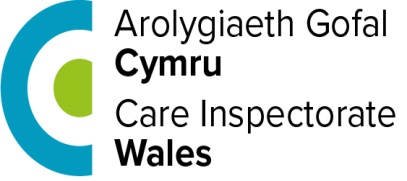 Important:  We process any personal and/or sensitive information we hold about you fairly and lawfully, and we only ask for such information where it is necessary for us to carry out our role. For more information about how we process your personal data, and your rights in relation to this, please see our Privacy Notice at https://careinspectorate.wales/how-we-use-your-information, or contact us for a paper copy.Medical ReferenceMedical ReferenceMedical reference for a Responsible Individual of a care serviceMedical reference for a Responsible Individual of a care serviceFull NameAddressPost codeTelephone numberE-mailDate of Birth (dd/mm/yyyy)Place of birthMaiden nameAny other previous surnameType of service (ie. care home service, domiciliary support service)GP Section (to be completed by GP)GP Section (to be completed by GP)NameSurgery addressSurgery postcodeNote to GPThe individual named overleaf has been designated as the Responsible Individual for a service regulated by us. The role of Responsible Individual holds certain legal duties, such as ;overseeing the management of the regulated service;appointing a suitable manager; ensuring effective oversight of the regulated service, including the adequacy of resources; reviewing and improving the quality of the service; and promoting a culture of openness and accountability.It is my opinion that after reading the medical notes of: Name of applicant(please tick appropriate box below*)*please do not write any sensitive information on this form as it will be uploaded as part of an application, if you cannot tick the boxes below, we will contact you for further informationIt is my opinion that after reading the medical notes of: Name of applicant(please tick appropriate box below*)*please do not write any sensitive information on this form as it will be uploaded as part of an application, if you cannot tick the boxes below, we will contact you for further informationThere is nothing in the individual’s medical records which would impact on their ability to comply with the duties set out aboveThe individual has a condition or disability (including mental disability) which may affect their ability to comply with the duties set out aboveGP SignatureGP SignatureDateSurgery stamp****medical reference is invalid without the surgery stamp